PRESS 2016Victoria + Albert arreda con le sue vasche freestanding le più belle case del mondo. Come essere in un albergo a 6 stelle.I più prestigiosi hotel di tutto il mondo si affidano a Victoria + Albert per rendere unici i propri ambienti bagno. La scelta di un’area bagno comoda e accogliente è fondamentale per il benessere psicofisico. Immaginare di ricreare tra le mura domestiche l’ambiente di un glamour hotel in una zona bucolica country o di un luxury hotel fronte mare oggi è possibile con i modelli di Victoria + Albert, belli, moderni, tradizionali, compatti e funzionali. Freestanding, e quindi liberamente posizionabili in ogni punto desiderato, le vasche inglesi hanno linee morbide e armoniche.La casa racconta la storia di chi la abita.  E’ luogo privilegiato di espressione del sé, la casa acquista valore se curata nell’arredo e nei complementi. Le maggiori società di Real Estate convengono che inserire elementi di design, come può essere una vasca freestanding in QUARRYCAST® di Victoria + Albert, si rivela nel tempo un investimento vantaggioso. Scegliere un criterio di eccellenza come il QUARRYCAST®, - materiale costituito da roccia calcarea Volcanic Limestone™ naturalmente bianca miscelato con resina con elevate caratteristiche di isolamento termico – significa evolvere nello stile e nelle abitudini abitative contemporanee. Architetti e designer nel mondo certificano ogni giorno la qualità del QUARRYCAST® e ne fanno il loro cavallo di battaglia quando arredano i piu begli hotel del mondo come la Trump Towers, i JW Marriott, gli Waldorf Astoria, gli hotel della catena Four Seasons e i boutique hotels come il Matakaurai Lodge in Nuova Zelanda and El Questro Resort in Australia.Modelli iconici che riprendono linee moderne o più tradizionali danno soddisfazioni uniche a chi cerca originalità e contemporaneità.  IMMAGINI ALLEGATE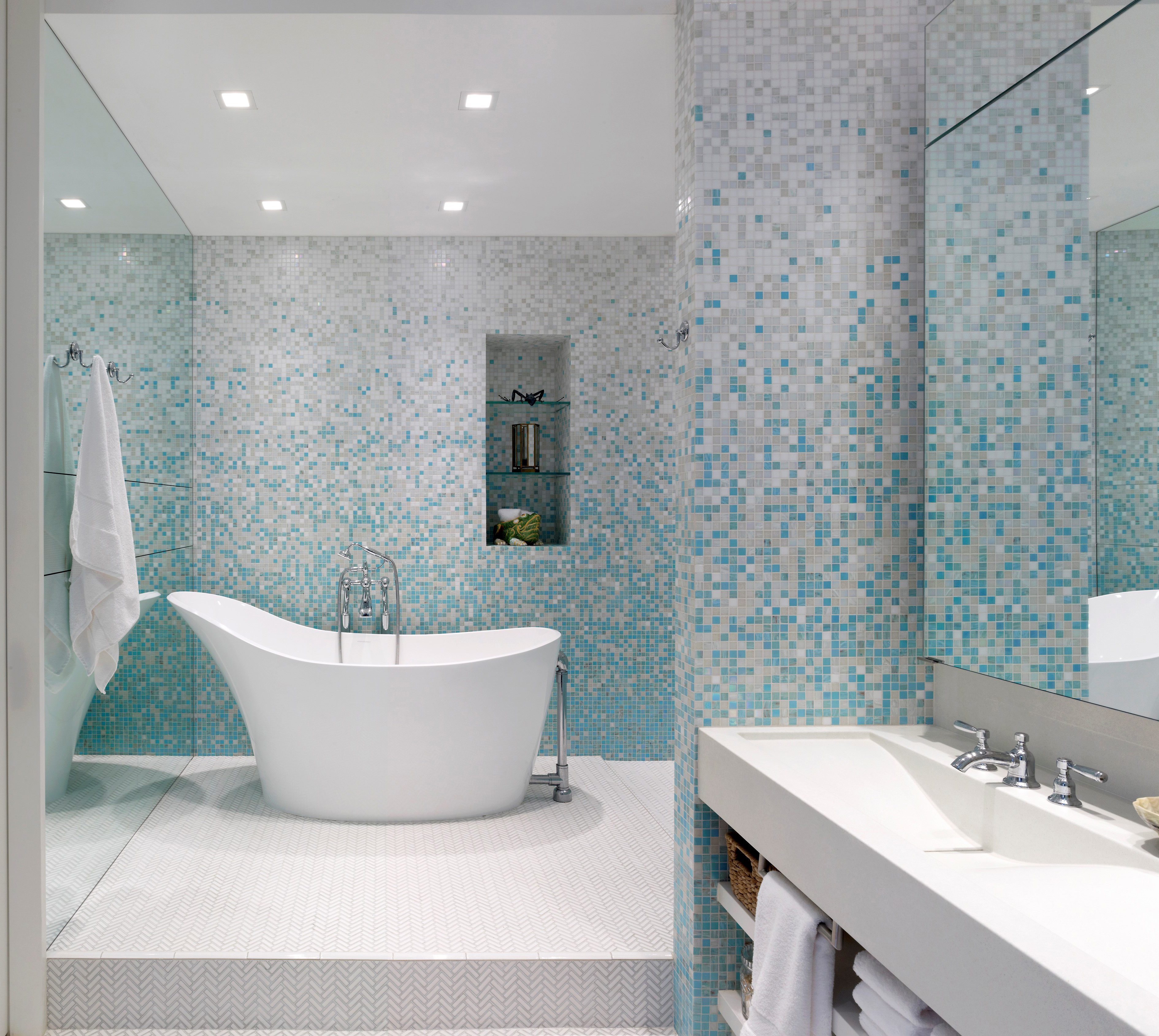   Vasca AMALFI Credit: Harry Heissmann		 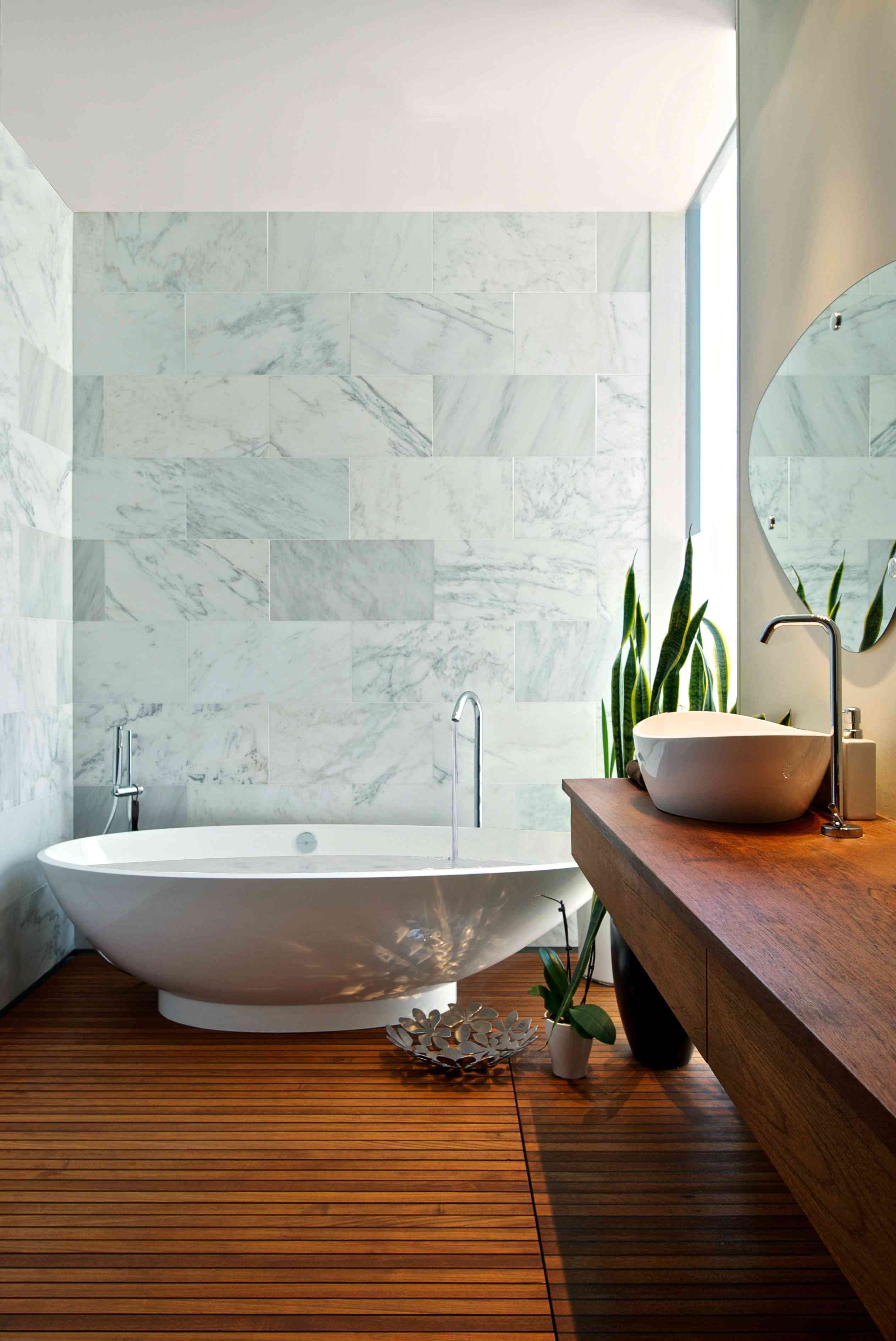 Vasca NAPOLI  Setless Architecture. Photo credit: Andrew Snow Photography	      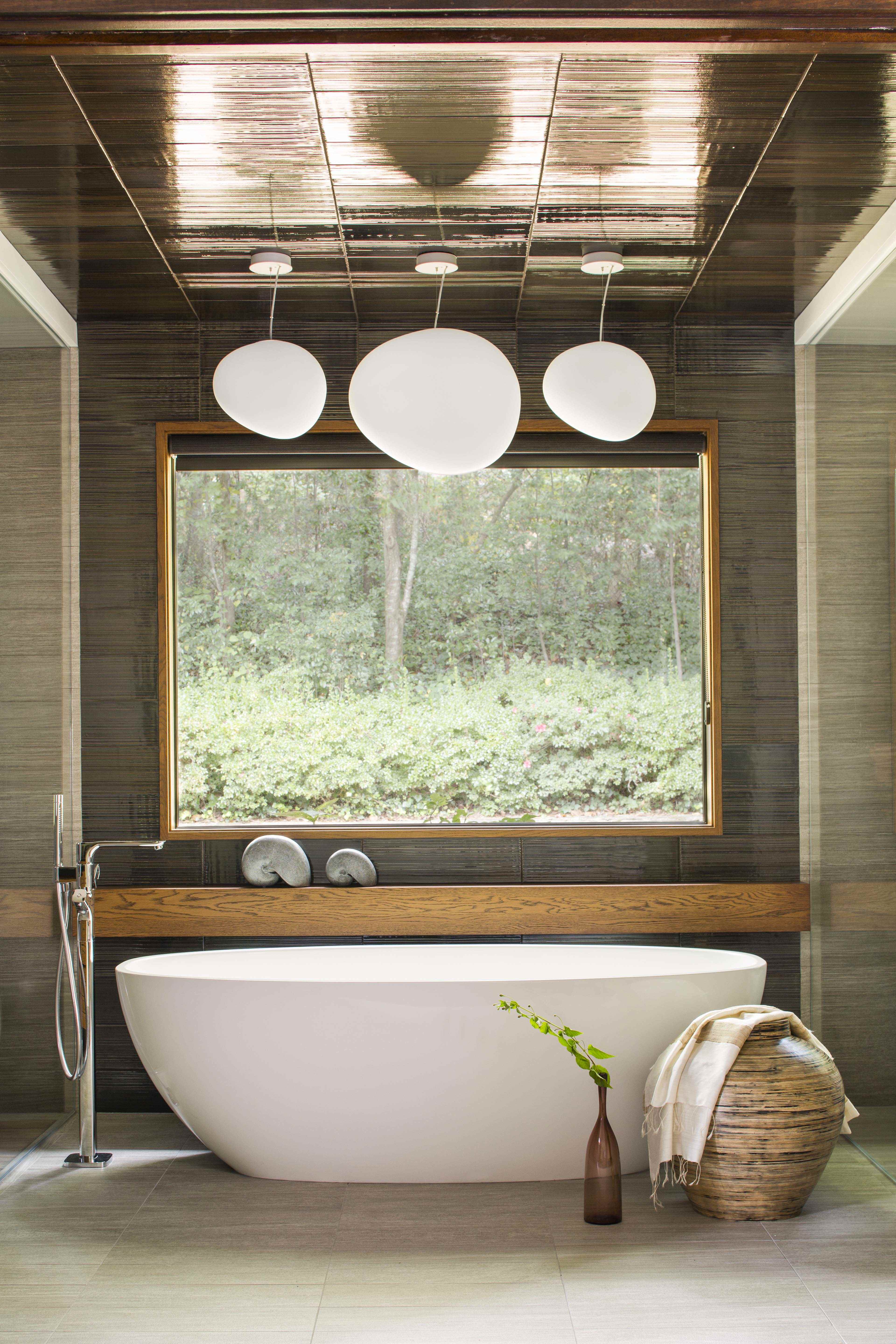 Vasca BARCELONA : Rabaut Design Associates. Photo credit: Jeff Herr Photography